5. Требования и критерии оценки.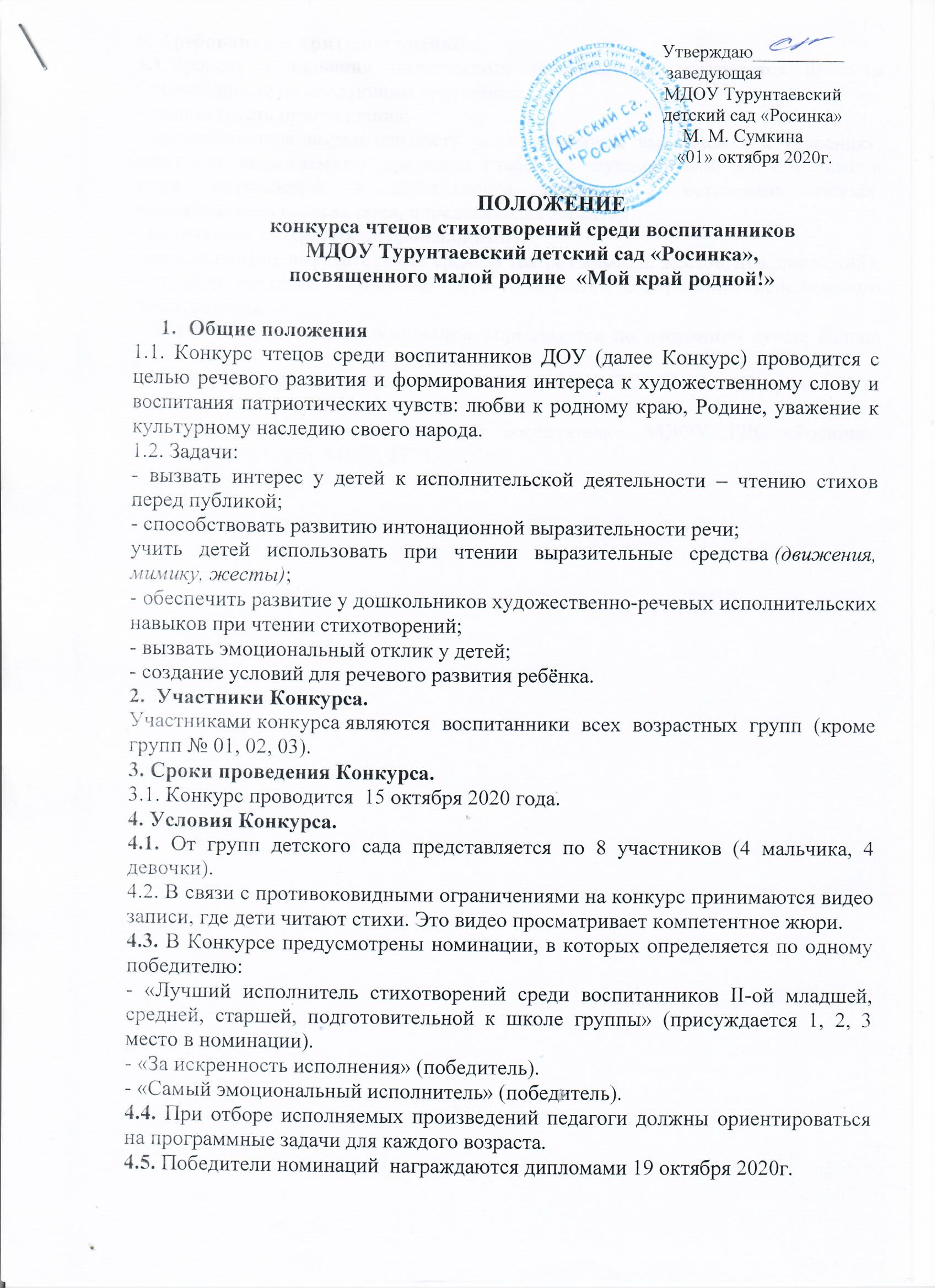 5.1.Уровень исполнения поэтического произведения оценивается по 5-ти бальной шкале по следующим критериям:- знание текста произведения;- интонационная выразительность речи (динамика, выражаемая в ударениях; мелодика, выражаемая в движении голоса по звукам разной высоты; темп и ритм, выражаемые в длительности звучания и остановках, паузах; эмоциональная окраска речи, определяющая характер);- правильное литературное произношение;- использование выразительных средств театра (мимики, жестов, поз, движений);- подбор костюма, атрибутов, соответствующих содержанию исполняемого произведения.5.2. Победитель каждой номинации определяется по набранной сумме баллов участника.6. Состав жюри – учителя начальных классов ТСОШ №1: Петрова Л.Ю., Лебедева С.А., Алексеева И.А.  7. Организатор конкурса старший воспитатель  МДОУ ТДС «Росинка» Ситникова А.А. тел. 41663, 89243944497..